附件7           农村宅基地建房办理流程图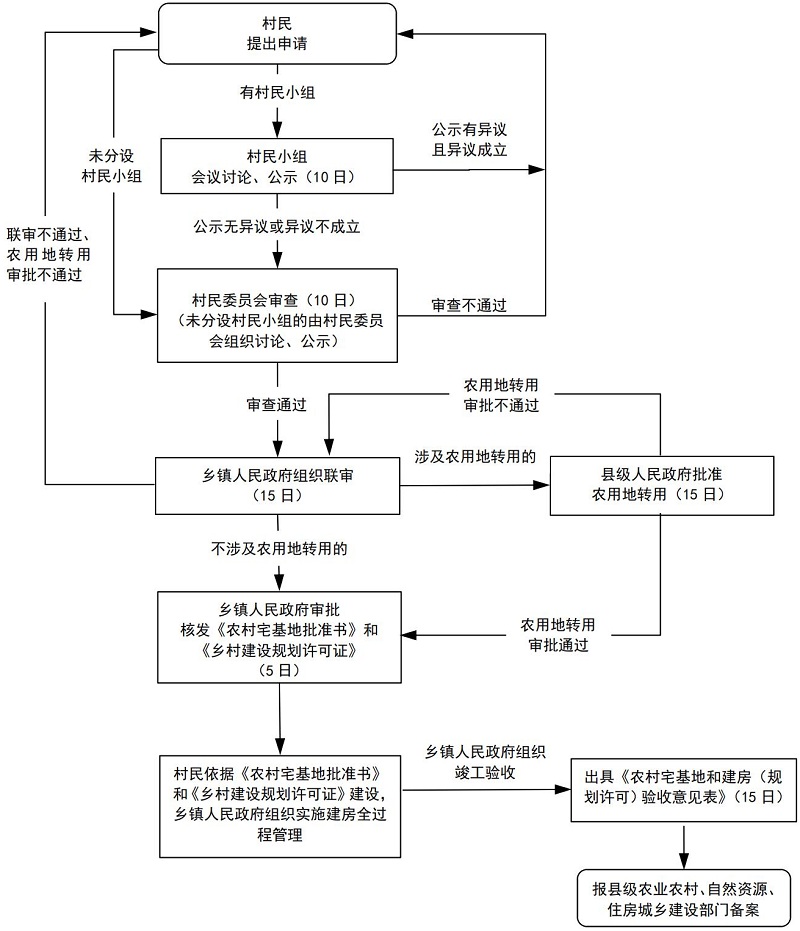 